Добрый день, уважаемые родители! На этой неделе, у нас по программе лепка на тему: «Мы на луг ходили, мы лужок лепили»В свободное время можете полепить с ребенком на эту тему.Подготовил воспитатель: Болдырева Юлия АлексеевнаДля лепки Вам понадобятся следующие материалы:Цветной пластилин, стеки, дощечка.                                                   Ход лепкиДля того, чтобы заинтересовать ребенка, можно прочитать стихотворение И.Сурикова:Ярко солнце светит, в воздухе тепло,И, куда ни взглянешь, всё вокруг светло.На лугу пестреют яркие цветы;Золотом облиты тёмные листы.Дремлет лес: ни звука,- лист не шелестит,Только жаворонок в воздухе звенит… Затем показать детям 2-3 репродукции или фотографии с изображением весеннего луга.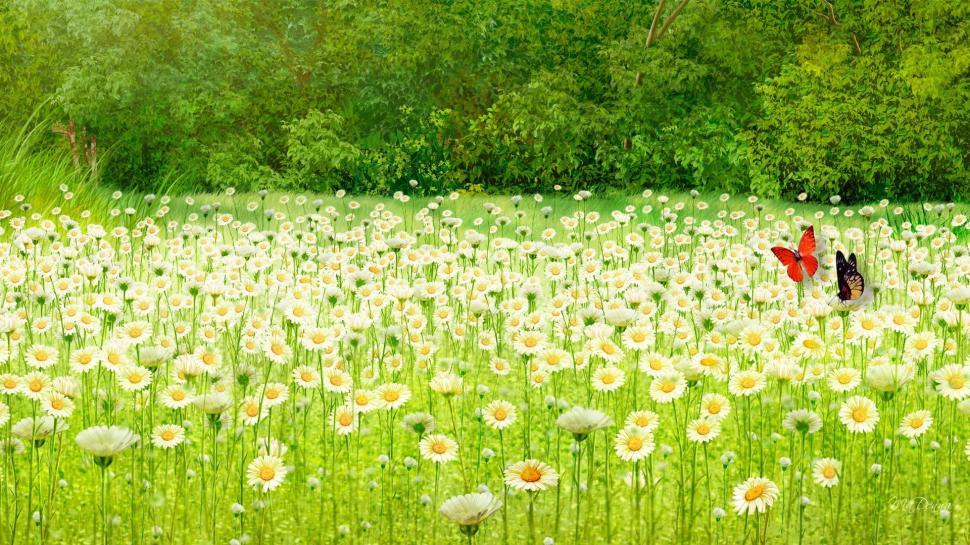 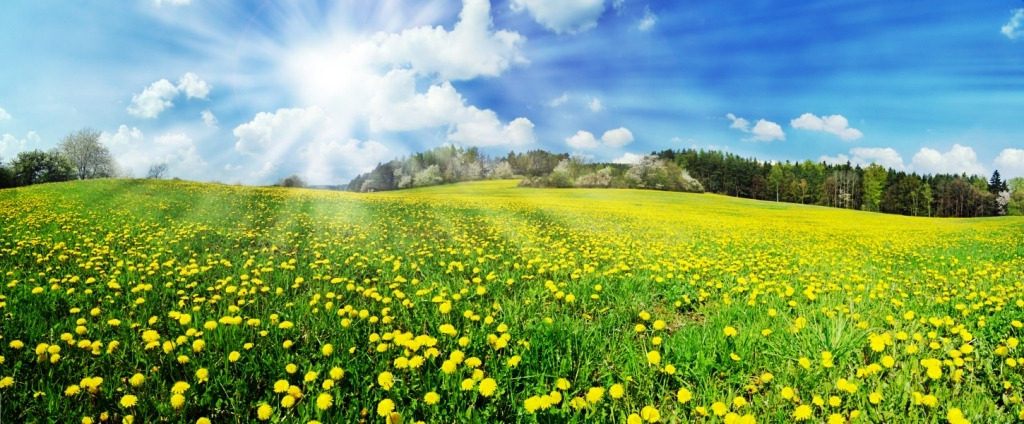 Предложить ребенку создать свой луг – красивый, зелёный с яркими цветами. Этот луг украсит нашу комнату и порадует всех нас.  Обязательно спросите еще раз у ребенка, что растет на лугу и уточните ответы, (разные травы и цветы – ромашка, василёк, мак, одуванчик…). Предложите ребёнку задумать и вылепить свой лужок.  Пусть ребенок рассмотрит изображения луговых растений, уточняя особенности их внешнего вида (строение и окраска лепестков, изгиб и толщина стебля, форма листьев), а затем уже преступает к своей творческой деятельности.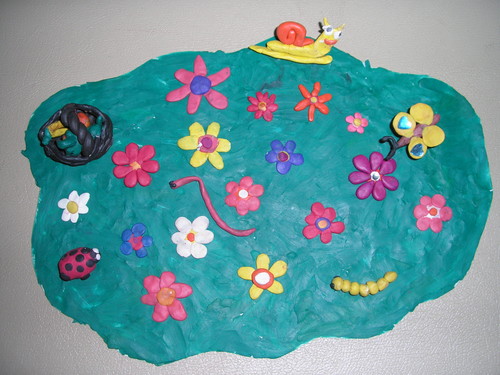 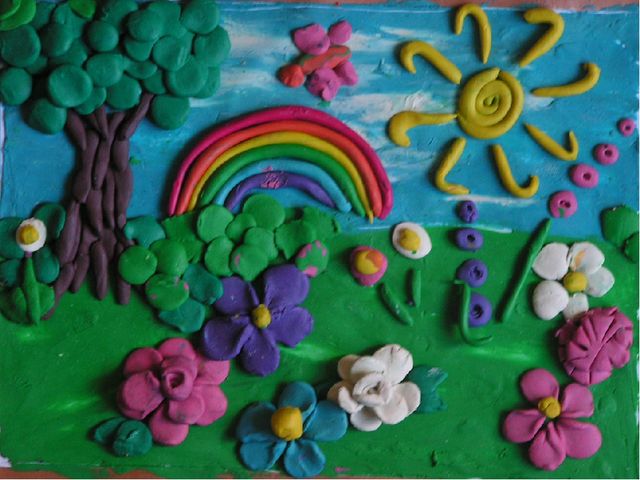 С уважением воспитатель: Юлия Алексеевна Болдырева